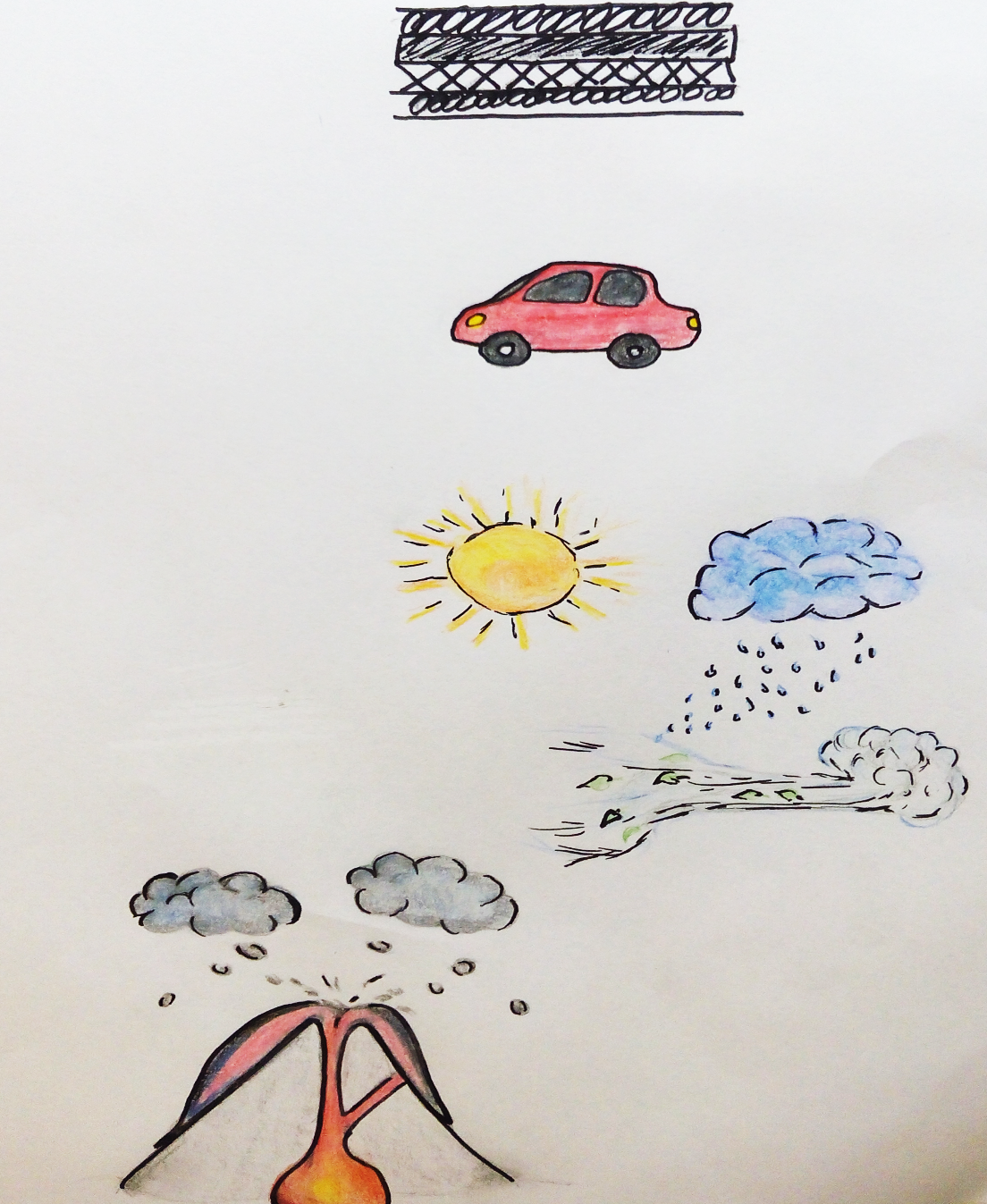 Autoři:Tarabová E.Findová D. Bartáček T.Autorka obrázku: Markéta Lučanová